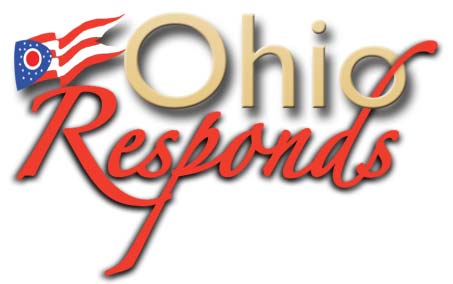 This is the paper registration for the Ohio Responds Volunteer Registry. This site is managed by the Ohio Department of Health and the Ohio Emergency Management Agency and allows you to register as a volunteer willing to provide services during a disaster or emergency situation. If you are unsure which Units(s) to join please visit www.ohioresponds.gov for a full list. This registration form will collect basic information including contact information, skills, completed trainings, and professional license information if applicable (including license/ certification/ specialty number, expiration date, report of any adverse actions, clinically/ hospital active).All information you provide is held under the highest degree of care and standards of security, confidentiality, and privacy. Only you and authorized system administrators will view the information you enter. You may review the system’s privacy policy provided in Appendix II: Privacy Policy.Upon registration, your credentials will be checked. All reasonable efforts, in accordance with the federal guidelines for Emergency Systems for Advance Registration of Volunteer Health Professionals (ESAR-VHP), have been made to ascertain the credentials of individuals interested in becoming a volunteer.During a State or national disaster, the Ohio Responds Volunteer Registry system may receive requests for potential volunteers. If a decision is made to request your services as a volunteer, you will be contacted at that time through the automated system and asked about your availability. You can choose, at any time, to decline any request for activation. Ohio would like to thank you for registering as an Ohio Responds Volunteer Registry volunteer. REQUIREMENTS FOR REGISTRATION				1. Must be 18 years or older 2. Must complete an approved training every three (3) years after, in order to maintain Liability Protection (Ohio Administrative Code 121:40-1-04). An approved training list can be found on www.ohioresponds.gov and selecting "Training Opportunities" from the top tab. 3. Must comply with any other additional training requirements of the Group(s) you join. 4. Must complete all required fields when filling out your volunteer profile. 5. Must ensure your profile is up to date at all times (contact information, professional license, etc)Please complete the attached registration form and return Pages 3-13 ONLY by mail or fax to your local Administrator.Write your first and last name at the top of pages 3 through 13.Complete all required form fields on pages 3 through 13. * Required - An asterisk (*) before indicates that the information requested is required. This information must be provided in order to complete your registration. Use the Appendices in the back of this document to review the Terms of Service and Privacy Policy, and to select emergency response commitments, medical and non-medical occupations, hospital affiliations, training, skills/ certifications, and languages.When the registration form is complete, be sure to sign and date below.Mail or fax the completed pages 3-13 to your local Administrator.TERMS OF SERVICE AND PRIVACY POLICY			                      		* REQUIRED* Terms of ServiceBy checking this box, I indicate that I agree to the enclosed Terms of Service and have read and understand the Privacy Policy. My submission of this form will constitute my consent to the collection and use of this information and the transfer of this information across the Internet, by mail, or fax to processing and storage facilities supporting this system. I also agree to receive required administrative and legal notices such as this electronically (See Appendix I: Terms of Service for complete text, See Appendix II: Privacy Policy for complete text).* Privacy PolicyBy checking this box, I pledge to provide only correct information when completing this registration process. I also give consent to the State of Ohio and the Ohio Responds Volunteer Registry and their designated agents to collect, use, check, and maintain any information that is collected through the use of this site. 		Signature				DateLIABILITY PROTECTION REQUIREMENT				                     	 * REQUIREDIn order to maintain the liability protection provided in the Ohio Administrative Code 121:40-1-04, volunteers must complete an approved training course every 3 years. Please note some Groups require additional trainings as part of Group membership. Please verify the information is up to date at all times. Volunteers who have not completed an approved training in the last 3 years will be removed from the system.*I understand that in order to maintain the liability protection provided in the Ohio Admin Code 121:40-1-04, I must complete an approved training every 3 years. Please note some Group(s) requires additional trainings as part of Group membership.*I understand I must keep this training information up to date in the Ohio Responds Volunteer Registry.		Signature				DateACCOUNT CREATION			                     					 * REQUIRED*Username: The username must be at least six (6) characters long and cannot contain spaces. Acceptable characters include alphanumeric (A-Z, 0-9) and the symbols @, ., -, and _. Usernames are not case sensitive.Please provide an alternate username if the above username is already taken:*Password: The password must be at least eight (8) characters long and must contain at least one (1) numeral and at least one (1) uppercase letter.*Secret Question and Answer: This question and answer will be used to recover a lost password.Please choose your secret question and provide the answer below.[  ] What is the name of your first school?[  ] What is your father’s middle name?[  ] What is your mother’s maiden name?[  ] What is your pet’s name?[  ] What street did you grow up on?*Secret Answer:IDENTITY INFORMATION								*REQUIRED Prefix:						*First Name:				Middle Name:					*Last Name:Suffix:*Address:*City:						*State:			*County: Please see Appendix III: Counties in Ohio.		*Zip Code:Alternate Address:Alternate City:					Alternate State:			Alternate County:				Alternate Zip Code:*Date of Birth:					Gender:    [  ] Male   [  ] FemaleUNIT AFFILIATION									*REQUIREDIf you are a member of more than one organization, please choose the organization you will respond with during a disaster. If you are not a member with any listed organization, you may choose one or more of the following organizations. Please also indicate the county for each unit you would like to volunteer with. You may select different a different county for each organization.Organization:[  ] 	Medical Reserve Corps (MRC)				*County:[  ] 	Community Emergency Response Team (CERT)	*County:[  ] 	Citizen Corps (CC)					*County:[  ] 	Radiation Response Volunteer Corps (RRVC)		*County:	[  ] 	Ohio Special Response Team				*County: RichlandWhat is your primary unit? Please choose one (1) organization that you have selected above that you will be primarily responding with during a disaster. DEPLOYMENT PREFERENCES							*REQUIRED*Where are you willing to travel for deployment?  	[  ] Local   [  ] In-State   [  ] Out-of-State*How many days are you willing to be deployed? 	[  ] Up to 1   				                         [  ] Up to 3     				          	 [  ] Up to 7                                                              [  ] Up to 14                                                             [  ] Up to 21                                                            [  ] Up to 28                                                            [  ] More than 28*In the event of a declared national emergency,                                                                                               would you consider volunteering to work under                                                                                                     the authority of the Federal Government?		[  ] Yes   [  ] No	                                         Selecting yes may result in your information being provided to the Federal Government upon its request.Do you currently hold a valid US Passport?		[  ] Yes   [  ] NoDo you have any other commitments that might                                                                                               pose a conflict in the event of an emergency?	[  ] Yes   [  ] No                                                    If yes, please select these organizations from Appendix IV: Emergency Response Commitments and list below.CONTACT INFORMATION								*REQUIREDPrimary Email Address:                                                                                                                                                                                                                                                                              If you have an email account, it is important for you to provide this information. Without your email address, you may miss important messages and notifications that are only sent via email. Please note that the system will not allow two accounts with the same email address. If you do not have an email address or your email address is already registered with the system, you can learn more about obtaining a free email by visiting hotmail.com, yahoo.com, or google.com.																	Secondary Email Address:*First Contact Method:		(	)			Extension:*Type:  [ ] Work Phone  [ ] Home Phone  [ ] Mobile Phone  [ ] Pager   [ ] SMS/Text Message   [ ] TTD/TTYSecond Contact Method:	(	)			Extension:Type:   [ ] Work Phone  [ ] Home Phone  [ ] Mobile Phone   [ ] Pager   [ ] SMS/Text Message   [ ] TTD/TTYThird Contact Method:		(	)			Extension:Type:   [ ] Work Phone  [ ] Home Phone  [ ] Mobile Phone   [ ] Pager   [ ] SMS/Text Message   [ ] TTD/TTYFourth Contact Method:	(	)			Extension:Type:   [ ] Work Phone  [ ] Home Phone  [ ] Mobile Phone   [ ] Pager   [ ] SMS/Text Message   [ ] TTD/TTYFifth Contact Method:		(	)			Extension:Type:  [ ] Work Phone  [ ] Home Phone   [ ] Mobile Phone   [ ] Pager   [ ] SMS/Text Message   [ ] TTD/TTYSixth Contact Method:		(	)			Extension:Type:  [ ] Work Phone  [ ] Home Phone   [ ] Mobile Phone   [ ] Pager   [ ] SMS/Text Message   [ ] TTD/TTYEMERGENCY CONTACT INFORMATION						*REQURIED*Emergency Contact Name:		*Relationship:    	[ ] Parent   [ ] Spouse   [ ] Domestic Partner   [ ] Sibling   [ ] Child                                                                                                                                                                             [ ] Other Relative   [ ] Co-Worker   [ ] Friend*Primary Contact Number:		(	)			Extension:Secondary Contact Number:		(	)			Extension: Second Emergency Contact Name:			Relationship:   	[ ] Parent   [ ] Spouse   [ ] Domestic Partner   [ ] Sibling   [ ] Child                                                                                                                                                                             [ ] Other Relative   [ ] Co-Worker   [ ] FriendPrimary Contact Number:		(	)			Extension:Secondary Contact Number:		(	)			Extension: PRIMARY OCCUPATION INFORMATION						*REQUIREDSelect your primary occupation from the list in Appendix V: Medical Occupations or Appendix VI: Non-medical Occupations.*Primary Occupation Type:		[  ] Medical  	 [  ] Non-medical*Primary Occupation:*What is your current professional status for this occupation?   					If Non-medical Occupation:	[  ] Active   [  ] Inactive   [  ] Student   [  ] Retried																	If Medical Occupation:		[  ] Licensed/Certified and Active										[  ] Licensed/Certified and Inactive for less than 5 Years							[  ] Licensed/Certified and Active Part-Time         								[  ] Licensed/Certified and Inactive for more than 5 Years			                    	            		[  ] Non-Licensed											[  ] Non-Licensed and Retired 										[  ] Non-Licensed and Active										[  ] Non-Licensed and StudentIf you have a Non-medical Occupation please complete the following information. When complete skip to the Training section.Company Name:Your Title/ Position:Address:City:			State:			County:		Zip Code:Supervisor Name:Supervisor Number:Degree Type:Institution Name:		Institution City:		Institution State:Graduation Date:If you have a Medical Occupation please complete the following information.If the name on this license is different than the name you provided in your personal information, please enter the name exactly as it appears on your license.*First Name:					*Last Name:License Number:				Issuing State or Jurisdiction:Expiration Date:				Is your license in good standing?   			        [  ] Yes   [  ] NoIs your license free of adverse actions and restrictions?   [  ] Yes   [  ] NoDegree Type:Institution Name:		Institution City:		Institution State:Conferred Date:Your most recent place of practice: After checking the appropriate location of recent practice, please complete the coordinating section below. 		[  ] Clinic   [  ] Hospital   [  ] OtherIf you have a Medical Occupation please complete the following information based on your place of practice.Place of Practice: ClinicName of Clinic:Clinic Description:City:					State:					Zip Code:Describe your area of practice at the facility:Overall years of experience at this place of practice:Supervisor’s Name:Supervisor’s Email:Employee ID Number: This number is important to help differentiate you from other employees.			Your Medical Office Phone Number: It is important to enter the phone number and extension for your medical staff office. This information will be used to verify your active affiliation and eligibility should you be asked to respond.	Last Date of Practice:Are you a private practitioner?	[  ] Yes   [  ] No  **If you select Yes, please answer the questions below asking for a professional peer’s (reference) information.Professional Peer’s (Reference) Name:Professional Peer’s (Reference) Email:Professional Peer’s (Reference) Phone Number:Professional Peer’s (Reference) City of Residence:Professional Peer’s (Reference) State of Residence:Place of Practice: HospitalHospital name:	Select your primary hospital affiliation from the list in Appendix VII: Hospitals and provide it below.City:					State:					Zip Code:Hospital Specialty (i.e., Pediatric, Oncology, Rehabilitation):Describe your area of practice at the facility:Overall years of experience at this place of practice:Supervisor’s Name:Supervisor’s Email:Employee ID Number: This number is important to help differentiate you from other employees.			Your Medical Office Phone Number: It is important to enter the phone number and extension for your medical staff office. This information will be used to verify your active affiliation and eligibility should you be asked to respond.												Place of Practice: OtherName of Facility:Facility Description:Address:City:			State:			County:			Zip Code:Describe your area of practice at the facility:Overall years of experience at this place of practice:Supervisor’s Name:Supervisor’s Email:Employee ID Number: This number is important to help differentiate you from other employees.				Your Medical Office Phone Number: It is important to enter the phone number and extension for your medical staff office. This information will be used to verify your active affiliation and eligibility should you be asked to respond.											Specialty Experience: If you have gained a specialty through working experience, indicate it below. Describe your area of specialty:Years of specialty experience:Clinical Experience: If you have clinical experience, indicate it below.Supervisor Name:Organization Name:Organization City:				Organization State:Clinical Setting:Start Date:					End Date:SECONDARY OCCUPATION INFORMATION						*REQUIRED         Some volunteers may have a secondary occupation. If so, please enter it below. If not, skip to the Training section.Select your primary occupation from the list in Appendix V: Medical Occupations and/ or Appendix VI: Non-medical Occupations.*Primary Occupation Type:		[  ] Medical  	 [  ] Non-medical*Primary Occupation:*What is your current professional status for this occupation?   					If Non-medical Occupation:	[  ] Active   [  ] Inactive   [  ] Student   [  ] Retried																	If Medical Occupation:		[  ] Licensed/Certified and Active										[  ] Licensed/Certified and Inactive for less than 5 Years							[  ] Licensed/Certified and Active Part-Time         								[  ] Licensed/Certified and Inactive for more than 5 Years			                    	            		[  ] Non-Licensed											[  ] Non-Licensed and Retired 										[  ] Non-Licensed and Active										[  ] Non-Licensed and StudentIf you have a Non-medical Occupation please complete the following information. When complete skip to the Training section.Company Name:Your Title/ Position:Address:City:			State:			County:		Zip Code:Supervisor Name:Supervisor Number:Degree Type:Institution Name:		Institution City:		Institution State:Graduation Date:If you have a Medical Occupation please complete the following information.If the name on this license is different than the name you provided in your personal information, please enter the name exactly as it appears on your license.*First Name:					*Last Name:License Number:				Issuing State or Jurisdiction:Expiration Date:				Is your license in good standing?   			        [  ] Yes   [  ] NoIs your license free of adverse actions and restrictions?   [  ] Yes   [  ] NoDegree Type:Institution Name:		Institution City:		Institution State:Conferred Date:Your most recent place of practice: After checking the appropriate location of recent practice, please complete the coordinating section below. 		[  ] Clinic   [  ] Hospital   [  ] OtherIf you have a Medical Occupation please complete the following information based on your place of practice.Place of Practice: ClinicName of Clinic:Clinic Description:City:					State:					Zip Code:Describe your area of practice at the facility:Overall years of experience at this place of practice:Supervisor’s Name:Supervisor’s Email:Employee ID Number: This number is important to help differentiate you from other employees.			Your Medical Office Phone Number: It is important to enter the phone number and extension for your medical staff office. This information will be used to verify your active affiliation and eligibility should you be asked to respond.	Last Date of Practice:Are you a private practitioner?	[  ] Yes   [  ] No  **If you select Yes, please answer the questions below asking for a professional peer’s (reference) information.Professional Peer’s (Reference) Name:Professional Peer’s (Reference) Email:Professional Peer’s (Reference) Phone Number:Professional Peer’s (Reference) City of Residence:Professional Peer’s (Reference) State of Residence:Place of Practice: HospitalHospital name:	Select your primary hospital affiliation from the list in Appendix VII: Hospitals and provide it below.City:					State:					Zip Code:Hospital Specialty (i.e., Pediatric, Oncology, Rehabilitation):Describe your area of practice at the facility:Overall years of experience at this place of practice:Supervisor’s Name:Supervisor’s Email:Employee ID Number: This number is important to help differentiate you from other employees.			Your Medical Office Phone Number: It is important to enter the phone number and extension for your medical staff office. This information will be used to verify your active affiliation and eligibility should you be asked to respond.												Place of Practice: OtherName of Facility:Facility Description:Address:City:			State:			County:			Zip Code:Describe your area of practice at the facility:Overall years of experience at this place of practice:Supervisor’s Name:Supervisor’s Email:Employee ID Number: This number is important to help differentiate you from other employees.				Your Medical Office Phone Number: It is important to enter the phone number and extension for your medical staff office. This information will be used to verify your active affiliation and eligibility should you be asked to respond.											Specialty Experience: If you have gained a specialty through working experience, indicate it below. Describe your area of specialty:Years of specialty experience:Clinical Experience: If you have clinical experience, indicate it below.Supervisor Name:Organization Name:Organization City:				Organization State:Clinical Setting:Start Date:					End Date:TRAINING										*REQUIRED   Please select from the list of Ohio’s approved trainings. In order to maintain the liability protection provided in the Ohio Administrative Code 121:40-1-04, volunteers must complete an approved training course every three (3) years (expires after three (3) years).Select your training course from Appendix VIII: Approved Trainings*Training Course 1:Institution:*Training Course Date:Expiration Date: 		          [  ] Check here if your training course has no expiration date.Training Course 2:Institution:Training Course Date:Expiration Date: 		          [  ] Check here if your training course has no expiration date.Training Course 3:Institution:Training Course Date:Expiration Date: 		          [  ] Check here if your training course has no expiration date.SKILLS AND CERTIFICATIONS							*REQUIREDSelect skills and certifications from list in Appendix IX: Skills/ Certifications. Please list below.LANGUAGES										*REQUIREDSelect languages from list in Appendix X: LanguagesAdditional Languages #1:  	Spoken Ability:   [  ] Basic  	 [  ] Conversational   	[  ] FluentWritten Ability:    [  ] Basic 	 [  ] Intermediate  	[  ] Expert	[  ] NoneAdditional Languages #2:  	Spoken Ability:   [  ] Basic  	 [  ] Conversational   	[  ] FluentWritten Ability:    [  ] Basic 	 [  ] Intermediate  	[  ] Expert	[  ] NonePRIOR DEPLOYMENT EXPERIENCE							*REQUIREDPlease list any deployments you may have participated in as part of a volunteer organization with members of the public. Activities could range from assisting in a multi-day mass care incident, staffing a flu clinic, or participating in a health fair.*Deployment Event:*Initial Deployment Date:*Period of Deployment:*Description of Experience During Deployment:Appendix I: Terms of Service									The Ohio Department of Health (ODH) and its agents, contractors, sub-contractors, and third party service providers (collectively, “the Ohio Department of Health”) provides the Ohio Responds Volunteer Registry, a world wide web site (hereinafter referred to as the “Registry”) as a service to register, credential, manage, and deploy individuals who are interested in assisting during disaster situations.The Registry and any materials for download only are available on the terms and conditions described below, which are intended to be legally binding on (1) those who register as volunteers, and (2) those who seek to access the data collected herein in the event of an emergency (hereinafter collectively referred to as you).YOU MUST AGREE TO THESE TERMS OF SERVICE TO USE THIS REGISTRYBy using or registering on the Registry you agree to these terms and conditions (“Terms of Service”) and the Registry Privacy Policy. You agree to accept notices electronically. Each time you use the Registry, you reaffirm your acceptance of the then-current Terms of Service. If you do not wish to be bound by these Terms of Service, you may discontinue using the Registry. You cannot use, access data, credentials, sign up or register on the Registry until you have accepted these Terms of Service. If you do not agree to these terms and conditions, do not use this Registry. You may not use the Registry for any illegal or unauthorized purpose. IMPORTANT-READ CAREFULLY: YOUR USE OF THIS REGISTRY	 AND ITS SERVICES AND ASSOCIATED SOFTWARE (THE “SITE SERVICES”) IS CONDITIONED UPON YOUR COMPLIANCE AND ACCEPTANCE OF THESE TERMS.The Ohio Department of Health reserves the right to modify or terminate the Registry Services for any reason, and without notice, without liability to you, or any third party. We also reserve the right to modify these Terms of Use from time to time without notice. You are responsible for regularly reviewing these Terms of Use so that you will be apprised of any changes.Please read all of the material below, and note that a disclaimer of the implied warranties of merchantability, fitness for a particular purpose, and limitation of liability is set forth in the capitalized text below.OBJECTIVEThe Registry functions as a non-commercial and volunteer only venue to assist in the registration of individuals, validation of professional licensure, management of program deployment information and emergency notification preferences for volunteers, and deployment of volunteers who wish to participate in the Ohio Department of Health’s Emergency Systems for Advance Registration of Volunteer Health Professionals (ESAR-VHP) and/or other programs located on this Registry.The Registry presently limits registration to members of programs and organizations authorized by the Ohio Department of Health. The Registry confirms the identity of users through the use of email accounts and information provided at the time of registration. The Registry confirms the qualification, background information, or abilities of members primarily through validation by third party information providers or participating program administrators. Submitted information is the responsibility of individual members and their sponsoring organizations or programs. The Ohio Department of Health does not accept any responsibility for the information submitted by individuals or their sponsoring organizations.THE REGISTRY PRODUCTSFor purposes of these Terms of Service, the term Products shall mean the Registry (whether preinstalled, on a medium or offered by download), The Registry services, the Registry and all other software, features, tools, web sites, and services provided by or through the Registry. ADDITIONAL TERMS AND CONDITIONS FOR OTHER SERVICES OR PRODUCTSYou agree and understand that certain Registry products, features and services offered by or through the Registry (including services from the Ohio Department of Health) may be subject to additional terms and conditions or registration requirements.You agree to abide by these additional terms and you further agree that a violation of those terms while you are accessing the data and or services through the Registry shall constitute a breach of these Terms of Service.MODIFICATIONS TO THE TERMS OF SERVICEThe Ohio Department of Health, through the Registry, may change the Terms of Service at any time and in its sole discretion. The modified Terms of Service will be effective immediately upon posting and you agree to the new posted Terms of Service by continuing your use of the Registry. If you do not agree with the modified Terms of Service, your only remedy is to discontinue using the Registry and cancel your registration.REQUIREMENTS FOR USE OR REGISTRATION ON THE REGISTRY, ITS DATA AND PRODUCTSThe Registry is open to volunteers and administrators of the programs approved for participation by the Ohio Department of Health. By registering on the Registry and using the Ohio Department of Health you represent and warrant that you are eligible to register as a member of one of these participating organizations.RESPONSIBILITY FOR CONTENT OF YOUR INFORMATION PROFILE AND ACTIVITY UNDER YOUR USERNAMEYou represent and warrant that you have adequate legal capacity to enter into binding agreements such as these Terms of Service. Some parts of the Registry may require the user to register and provide information to the Registry, such as name, e-mail address, gender, date of birth, Drivers License information, proof of education, proof of professional licensure, DEA license number, medical board certification, National Practitioner Database status, Inspector General status, active clinical practice status, active clinical privileges, and any other credentialing information (hereinafter, all the foregoing will collectively be referred to as Registration Information) as may be deemed necessary by the Ohio Department of Health.If you register on the Registry, you agree to provide accurate and complete Registration Information and you agree to keep such information current.As part of the registration process, you will be asked to provide a username and password. You will be responsible for all activities occurring under your username and for keeping your password secure. By successfully accepting the terms of service and completing the Registration Information, and receiving confirmation from the Ohio Department of Health, you will be a registered on the Registry and have an information profile (“Profile”) which you can access online with your username and password. Your username and password are required to access the Registry. When you complete the registration process, a confirmation email will be sent to you with instructions on how to log in.You agree that you are solely responsible for the content of all information provided by you. You agree to provide accurate, non-misleading, and complete information in all areas of the Registry and to maintain and update such information in order to maintain its honesty, accuracy, and completeness. At any time, you may update information regarding your Profile. Whenever you post any information on or to the Registry, You agree to provide accurate and complete information.You agree:Not to post any false, misleading, discourteous, unprofessional or inappropriate information to the Registry; Not to discuss information in ‘restricted’ or confidential areas of the Registry which you may have access to; Not to use an automated information collection mechanism or manual information collection process to monitor, collect, or copy information contained in the Registry; Not to distribute information found on the Registry.Further, you represent and warrant that you will not do any of the following in connection with the Registry or your use of the Registry:Violate, intentionally or unintentionally, any applicable local, Ohio Department of Health, national, or international law or regulation; Infringe any third party’s copyright, patent, trademark, trade secret, or other proprietary rights or rights of publicity or privacy. Upload, post or transmit any information that you do not have the right to post or transmit under any law, contractual duty or fiduciary relationship, including but not limited to inside information, proprietary and confidential information learned as part of employment contract, or information learned under a nondisclosure agreement or obtained in a wrongful manner;Upload, post, or transmit any information that is unlawful, untrue, fraudulent, harassing, libelous, defamatory, abusive, tortuous, threatening, harmful (including but not limited to viruses, Trojan horses, time bombs, cancel bots, corrupted files, or any other programming routines that are intended to damage, detrimentally interfere with, intercept or expropriate any system data or information) or is otherwise objectionable; Access, tamper with, or use areas of the Registry you are not strictly authorized to access (Unauthorized individuals attempting to access these areas of the Registry may be subject to prosecution); Do anything which would create or impose an unreasonable or disproportionately large burden or load on the Registry; Frame or link to the Registry except as permitted in writing by the Ohio Department of Health; Impersonate any person or entity, falsely Ohio Department of Health your identity or otherwise misrepresent your affiliation with a person or entity; Interfere with or disrupt the Services or servers or networks connected to the Services, or disobey any requirements, procedures, policies, or regulations of networks connected to the Services; The Ohio Department of Health and/or your program administrators reserve the right to revoke your account upon the discovery that the information you have provided is intentionally misleading, not true, not complete, or not accurate.REGISTERED USER INFORMATIONThe Privacy Policy explains how the Registry collects and uses information you have provided or seek to access by providing your information. You consent to the Registry using your Registration Information and other information collected by the Registry under the Registry Privacy PolicyBy registering with or using the Registry, you consent to the collection and use of your Registration Information and the transfer of this information to the Ohio Department of Health and authorized third parties for processing and storage. Additionally, you agree that the Ohio Department of Health may use various services or technologies to authenticate you and your identity and credentials on the Registry, help store your Registration Information and transaction-related information, and enable authorized users to access the information you provide on the Registry in the event of a declared emergency or disaster. In the event of a declared emergency or disaster, authorized personnel will access your profile to verify your credentials, or they will contact you regarding your availability to serve in a designated area in a manner that most closely matches the skills and experience that you have described on your profile. You understand that, at all times, your Registration Information and any information that relates to you constitutes a governmental or official record.YOUR RESPONSIBILITYYou are responsible for all activity made by you or anyone you allow to have access to your profile, including your family or friends. You agree to keep confidential the passwords associated with your Registration Information.You may not use the Registry while driving, operating hazardous equipment, or engaging in other forms of hazardous activities.You are responsible for any materials you post or make available on or through the Registry. COMMUNICATIONSYou are responsible for obtaining your own internet access, such as maintaining all telephone, computer hardware and other equipment needed for access to and use of the Registry, related Products, and all charges related thereto. Any telephone or other communications charges incurred by you to access the Registry or any Registry products are your responsibility.YOU MAY USE THE REGISTRY AND REGISTRY PRODUCTS FOR LAWFUL PURPOSES ONLYYou may use the Registry and Registry products for lawful purposes only. You may not post on or transmit through community areas (e.g., message boards, e-mail, calendars) or other means, 
any material that (1) violates or infringes in any way upon the rights of others, (2) is unlawful, threatening, abusive, defamatory, invasive of privacy or publicity rights, vulgar, obscene, profane, indecent or otherwise objectionable, (3) encourages conduct that would constitute a criminal offense, (4) gives rise to civil liability, (5) violates any policies posted in any community areas or (6) otherwise violates any law. You also may not undertake any conduct that restricts or inhibits any other user from using or accessing the data on the Registry or on any Registry Products.NO UNAUTHORIZED ACCESSYou may not harvest or collect information about the Registry users unless prior written permission is obtained from the Ohio Department of Health. You may not harvest or collect information about the Registry users and or registrants of the Registry or any Registry Product for the purpose of sending unauthorized bulk communications. Any violation of these provisions may result in immediate termination of your registration account or access to the Registry Database and further legal action. You agree that the Ohio Department of Health may take any legal and technical remedies to prevent unsolicited bulk communications or other unauthorized communications from entering, utilizing or remaining within the Registry’s networks.RESTRICTIONS ON ACCESS TO OR USE OF THE REGISTRY AND REGISTRY PRODUCTSYou may access the Registry and Registry Products only through the interfaces and protocols provided or authorized by the Ohio Department of Health. You agree that you will not access the Registry or Registry Products through unauthorized means, such as unlicensed software clients, and that you will only use the Registry and Registry Products in conjunction with the Ohio Department of Health’s authorized products and components.EXPORT RESTRICTIONSYou acknowledge that the Registry, or any use of any Registry’s Product thereof, or portion thereof may be subject to the export control laws of the United States. You will not export, re-export, divert, transfer or disclose any portion of the Registry or Registry products or any related technical information or materials, directly or indirectly, in violation of any applicable export law or regulation.NO RESALE OF REGISTRY OR REGISTRY PRODUCTSYou agree not to reproduce, duplicate, copy, sell, resell, or exploit for any purposes any portion of the Registry or Registry Products, or access to the Registry or Registry Products.INJUNCTIVE RELIEFYou acknowledge that any use of the Registry contrary to this Agreement, or any transfer, sublicensing, copying or disclosure of technical information or materials related to the Registry or Registry Products may cause irreparable injury to the Ohio Department of Health and its agents, contractors, sub-contractors, third party service providers, affiliates, and any other party authorized to resell, distribute, or promote the Registry, or Registry Products. Under such circumstances the Ohio Department of Health and its agents, contractors, sub-contractors, third party service providers, and affiliates will be entitled to equitable relief, without posting bond or other security, including, but not limited to, preliminary and permanent injunctive relief.NO SUPPORT BY THE OHIO DEPARTMENT OF HEALTH ON THE REGISTRYYou understand that your use of the Registry and any Registry Product is at your own risk and that the Ohio Department of Health provides no assistance other than the information posted on the Registry. The Ohio Department of Health is under no obligation to provide you with any error corrections, updates, upgrades, bug fixes and/or enhancements of the Software.NO ENDORSEMENTThe Registry and Registry Products may contain links to other web sites, resources and advertisers. The Ohio Department of Health is not responsible for the availability of these external sites nor does it endorse, or is it responsible for, the aesthetics, appeal, suitability to taste or subjective quality of informational content, advertising, products or other materials made available on or through such external sites.Under no circumstances shall the Ohio Department of Health be held responsible or liable, directly or indirectly, for any loss or damage caused or alleged to have been caused to you in connection with the use of or reliance on any content, goods or services available on such external sites. You should direct any concerns to such external Registry administrator or Webmaster. DISCLAIMER OF WARRANTYYOUR USE OF THE REGISTRY AND REGISTRY PRODUCTS AND SOFTWARE IS AT YOUR SOLE RISK. THE REGISTRY AND REGISTRY PRODUCTS AND SOFTWARE ARE PROVIDED “AS IS,” “WITH ALL FAULTS” AND “AS AVAILABLE” FOR YOUR USE, WITHOUT WARRANTIES OF ANY KIND, EITHER EXPRESS OR IMPLIED, UNLESS SUCH WARRANTIES ARE LEGALLY INCAPABLE OF EXCLUSION. SPECIFICALLY, THE OHIO DEPARTMENT OF HEALTH DISCLAIMS IMPLIED WARRANTIES THAT THE REGISTRY AND REGISTRY PRODUCTS AND SOFTWARE ARE MERCHANTABLE, OF SATISFACTORY QUALITY, ACCURATE, FIT FOR A PARTICULAR PURPOSE OR NEED, OR NON-INFRINGING. THE OHIO DEPARTMENT OF HEALTH DOES NOT WARRANT THAT THE FUNCTIONS CONTAINED IN THE REGISTRY OR REGISTRY PRODUCTS AND SOFTWARE WILL MEET YOUR REQUIREMENTS OR THAT THE OPERATION OF THE REGISTRY OR REGISTRY PRODUCTS AND SOFTWARE WILL BE UNINTERRUPTED OR ERROR-FREE, OR THAT DEFECTS IN THE REGISTRY OR REGISTRY PRODUCTS AND SOFTWARE WILL BE CORRECTED. THE OHIO DEPARTMENT OF HEALTH DOES NOT WARRANT OR MAKE ANY REPRESENTATIONS REGARDING THE USE OR THE RESULTS OF THE USE OF THE REGISTRY OR REGISTRY PRODUCTS, SOFTWARE OR RELATED DOCUMENTATION IN TERMS OF THEIR CORRECTNESS, ACCURACY, RELIABILITY OR OTHERWISE. THE OHIO DEPARTMENT OF HEALTH PROVIDES THE REGISTRY AND REGISTRY PRODUCTS AND SOFTWARE ON A COMMERCIALLY REASONABLE BASIS AND DO NOT GUARANTEE THAT USERS WILL BE ABLE TO ACCESS OR USE THE REGISTRY OR REGISTRY PRODUCTS AT TIMES OR LOCATIONS OF THEIR CHOOSING, OR THAT THE REGISTRY WILL HAVE ADEQUATE CAPACITY FOR REGISTRY PRODUCTS AS A WHOLE.LIMITATION OF LIABILITYTHE OHIO DEPARTMENT OF HEALTH’S ENTIRE LIABILITY AND YOUR EXCLUSIVE REMEDY WITH RESPECT TO ANY DISPUTE WITH THE OHIO DEPARTMENT OF HEALTH (INCLUDING WITHOUT LIMITATION YOUR USE OF THE REGISTRY AND REGISTRY PRODUCTS) IS TO DISCONTINUE YOUR USE OF THE REGISTRY AND REGISTRY PRODUCTS. THE OHIO DEPARTMENT OF HEALTH SHALL NOT BE LIABLE FOR ANY INDIRECT, SPECIAL, INCIDENTAL, CONSEQUENTIAL OR EXEMPLARY DAMAGE ARISING FROM YOUR USE OF THE REGISTRY OR ANY REGISTRY PRODUCT, OR FOR ANY OTHER CLAIM RELATED IN ANY WAY TO YOUR USE OF THE REGISTRY OR REGISTRY PRODUCTS. THESE EXCLUSIONS FOR INDIRECT, SPECIAL, INCIDENTAL, CONSEQUENTIAL OR EXEMPLARY DAMAGES INCLUDE, WITHOUT LIMITATION, DAMAGES FOR LOST PROFITS, LOST DATA, LOSS OF GOODWILL, WORK STOPPAGE, COMPUTER FAILURE OR MALFUNCTION, OR ANY OTHER COMMERCIAL OR PERSONAL DAMAGES OR LOSSES, EVEN IF THE OHIO DEPARTMENT OF HEALTH HAD BEEN ADVISED OF THE POSSIBILITY THEREOF AND REGARDLESS OF THE LEGAL OR EQUITABLE THEORY UPON WHICH THE CLAIM IS BASED. BECAUSE SOME CLIENTS OR JURISDICTIONS DO NOT ALLOW THE EXCLUSION OR THE LIMITATION OF LIABILITY FOR CONSEQUENTIAL OR INCIDENTAL DAMAGES, IN SUCH CLIENTS OR JURISDICTIONS, THE CLIENT’S LIABILITY IN SUCH STATE OR JURISDICTION SHALL BE LIMITED TO THE EXTENT PERMITTED BY LAW.THE OHIO DEPARTMENT OF HEALTH DOES NOT ENDORSE, WARRANT OR GUARANTEE ANY PRODUCT OR SERVICE OFFERED THROUGH THE REGISTRY OR ANY REGISTRY PRODUCT, AND WILL NOT BE A PARTY TO OR IN ANY WAY BE RESPONSIBLE FOR MONITORING ANY TRANSACTION BETWEEN YOU AND THIRD-PARTY PROVIDERS OF PRODUCTS OR SERVICES.INDEMNIFICATIONYou agree to defend, indemnify and hold harmless the Ohio Department of Health, and their respective directors, officers, employees and agents from and against all claims and expenses, including attorneys’ fees, arising out of your use of the Registry and Registry Products. The Ohio Department of Health reserves the right, at its own expense and in its sole discretion, to assume the exclusive defense and control of any matter otherwise subject to indemnification by you.You agree to indemnify and hold harmless the Ohio Department of Health for losses incurred by you, any person, private entity, local, state or federal governmental entity, or another other party due to:Damages resulting from an unauthorized person or entity who has obtained your profile information and misused same; Damages resulting from your registration information as a result of your failure to use reasonable care to keep your registration information confidential; Damages resulting from your failure to use reasonable care while using any Registry Products. Damages resulting from your negligence in your other duties regarding the use any Registry Products. CHOICE OF LAW AND FORUMThese terms of Service shall be governed and construed in accordance with the laws of the State of Ohio. You expressly agree that the exclusive jurisdiction for any claim or action arising out of or relating to these Terms of Service or your use of the Registry shall be filed only in the state or federal courts located in the State of Ohio, and you further agree and submit to the exercise of personal jurisdiction of such courts for the purpose of litigating any such claim or action. The foregoing provision may not apply to you depending on the laws of your jurisdiction.WAIVER AND SEVERABILITYFailure by either party to exercise any of its rights hereunder or to enforce any provision of, these Terms of Service will not be deemed a waiver or forfeiture of such rights or ability to enforce such provision. If any provision of this Agreement is held by a court of competent jurisdiction to be illegal, invalid or unenforceable, that provision will be amended to achieve, as nearly as possible, the same economic effect of the original provision, and the remainder of this Agreement will remain in full force and effect.TERMINATIONThe Ohio Department of Health has the right to terminate your registration and registration account or your access to any Registry Products for any reason in the Ohio Department of Health’s sole discretion, including but not limited to termination, if it considers your use to be unacceptable, or in the event of any breach by you of the Terms of Service (either directly or through breach of any other terms and conditions or operating rules applicable to you). The Ohio Department of Health may, but shall be under no obligation to, provide you a warning prior to termination of your use of the Registry or Registry Products.TRADEMARKSAll trademarks appearing on the Registry and on any Registry Products are the property of their respective owners.MISCELLANEOUSThe provisions of these Terms of Service addressing disclaimers of representations and warranties, limitation of liability, indemnity obligations, intellectual property, and governing law shall survive the termination of these Terms of Service, your registration with the Registry and use of any Registry Products.These Terms of Service and any operating rules for any areas of functionality of the Registry and Registry Products established by the Ohio Department of Health constitute the entire agreement between the Ohio Department of Health and you, regarding the subject matter of these Terms of Service, and supersede all previous written or oral agreements. In the event of any inconsistency between these Terms of Service and any such other terms of use or operating rules of a specific Registry Product, these Terms of Service will supersede such other terms of service or operating rules. No waiver by either party of any breach or default hereunder shall be deemed to be a waiver of any preceding or subsequent breach or default. The section headings used herein are for convenience only and shall not be given any legal import.Appendix II: Privacy Policy									OVERVIEWThe Ohio Department of Health and its agents, contractors, sub-contractors, and third party service providers (collectively, “Ohio Department of Health”) is strongly committed to protecting the privacy of registrants and users of its products and services. Throughout cyberspace, we want to contribute to providing a safe and secure environment for you, our users.The purpose of this Privacy Policy is to inform you, as a user, to the Registry or user of any Registry content, what kinds of information we may gather about you when you visit the Registry, how we may use that information, whether we disclose it to anyone, and the choices you have regarding our use of, and your ability to correct, the information. This privacy policy applies to the Registry and any Registry content that incorporates this policy. Please note that this policy applies only to the Registry and Registry content, and not to other companies’ or organizations’ Web sites to which we link. INFORMATION ABOUT ALL SITE VISITORSIn general, our Registry automatically gathers certain usage information like the numbers and frequency of visitors to the Registry. This is very much like television ratings that tell the networks how many people tuned in to a program. We only use such data in the aggregate. This aggregate data helps us determine how much you use parts of the Registry, so we can improve our Registry to assure that it is as appealing as we can make it for as many of you as possible. For example, the Ohio Department of Health’s Ohio Responds Volunteer Registry offered by the Ohio Department of Health uses a technology nicknamed “cookies” that tells us how and when pages in our Registry are visited, and by how many people. We also may provide statistical “ratings” information, never information about you personally, to our Registry partners about how you (volunteers and other entities that access the data) collectively, use the Registry. Most browsers are initially set up to accept cookies. You can reset your browser to refuse all cookies or to indicate when a cookie is being sent. DISCLOSUREWe do not use or disclose information about your individual visits to the Registry or information that you may give us on the Registry, such as your as e-mail address, gender, date of birth, social security number, Drivers License information, proof of Education, proof of health care professional licensure, DEA license verification, Medical Board Certification, National Practitioner Database Status, Inspector General Status, Active Clinical practice status, Active clinical privileges, and any other credentialing information (the Registration Information) as may be deemed necessary by us, to any outside entities. Please note that a volunteer’s name is public record. The Ohio Department of Health, through the Registry, may share such information in response to legal process, such as a court order or subpoena, or in special cases such as a physical threat to you or others. And, as we mention above, we may share with our Web site partners aggregated statistical “ratings” information about the use of the Registry. SITE PRIVACY POLICY CHANGESIf we decide to change our privacy policy for the Registry, we will post those changes here so that you will always know what information we gather, how we might use that information and whether we will disclose it to anyone. If you have questions or concerns regarding this statement, please contact us.Effective January 11, 2012Appendix III: Counties in OhioAppendix IV: Emergency Response CommitmentsAppendix V: Medical OccupationsAppendix VI: Non-medical OccupationsAppendix VII: HospitalsAppendix VIII: Approved TrainingsAppendix IX: Skills/CertificationsAppendix X: LanguagesHow to complete this formAdams CountyLicking CountyAllen CountyLogan CountyAshland CountyLoraine CountyAshtabula CountyLucas CountyAthens CountyMadison CountyAuglaize CountyMahoning CountyBelmont CountyMarion CountyBrown CountyMedina CountyButler CountyMeigs CountyCarroll CountyMercer CountyChampaign CountyMiami CountyClark CountyMonroe CountyClermont CountyMontgomery CountyClinton CountyMorgan CountyColumbiana CountyMorrow CountyCoshocton CountyMuskingum CountyCrawford CountyNoble CountyCuyahoga CountyOttawa CountyDarke CountyPaulding CountyDefiance CountyPerry CountyDelaware CountyPickaway CountyErie CountyPike CountyFairfield CountyPortage CountyFayette CountyPreble CountyFranklin CountyPutnam CountyFulton CountyRichland CountyGallia CountyRoss CountyGeauga CountySandusky CountyGreene CountyScioto CountyGuernsey CountySeneca CountyHamilton CountyShelby CountyHancock CountyStark CountyHardin CountySummit CountyHarrison CountyTrumbull CountyHenry CountyTuscarawas CountyHighland CountyUnion CountyHocking CountyVan Wert CountyHolmes CountyVinton CountyHuron CountyWarren CountyJackson CountyWashington CountyJefferson CountyWayne CountyKnox CountyWilliams CountyLake CountyWood CountyLawrence CountyWyandot CountyAmerican Red Cross (ARC)MilitaryBehavioral Heath Disaster RespondersMilitary ReservesCitizen Corps CounselNational Disaster Medical System (NDMS)Community Emergency Response Team (CERTNational GuardDisaster Animal Response Team (DART)Neighborhood WatchDisaster Medical Assistance Team (DMAT)Ohio Special Response Team (OSRT)Disaster Mortuary Operational Response Team (DMORT)Point of Dispensing (POD)FIRE Corps Radiation Response Volunteer Corps (RRVC)Faith basedSalvation ArmyHAM RadioSearch and RescueLocal Fire and RescueVIPSMedical Reserve Corps (MRC)VOADAdvanced Practice NurseMedical AssistantCardiovascular Technologist and TechnicianMedical Health PhysicistCertified Health PhysicistMedical Nuclear Radiological PhysicistCertified Nurse AssistanceMedical Records and Health Information TechnicianCertified Nurse MidwifeMental Health and Substance Abuse Social WorkerCertified Radiological TechnologistMental Health CounselorCertified Registers Nurse AnesthetistNuclear Medicine TechnologistChiropractorNurse- Licensed VocationalClinical Nurse SpecialistNurse PractitionerCounselor, Mental HealthOther Counselor, Substance Abuse and Behavioral DisorderPharmacistDentistPharmacy InternDiagnostic Imaging TechnicianPhlebotomistDiagnostic Medical SonographerPhysician Diagnostic Radiological PhysicistPhysician AssistantEMT- BasicPsychiatric/ Mental Health NurseEMT- IntermediatePsychologistEMT- ParamedicPublic Health NurseHealth PhysicistRadiation TherapistHealth Physicist TechnicianRadiologic Technologist and TechnicianHome Health AidRadiology Practitioner Assistance (RPA)Licensed Practical NurseRegistered NurseLimited X-Ray Machine Operator (LXMO)Registered Radiologist Assistance (RRA)Magnetic Resonance Imaging (MRI) TechnologistRegistered Sanitarian Marriage and Family TherapistRespiratory TherapistMassage TherapistSocial Worker/ ClinicalMedical and Clinical Lab TechnicianSurgical TechnologistMedical and Clinical Laboratory TechnologistTherapeutic Radiological PhysicistMedical and Public Health Social WorkerVeterinarianVeterinary Technician211 Cust. Serv, Pub Rel SupportInspector, BuildingAdministrative Support WorkerInstallation, Maintenance, and RepairAnimal Control WorkerInsuranceArchitectInterpreterBudget AnalystInterpreter, Sign LanguageBuilding and Grounds Cleaning and MaintenanceLaw EnforcementBus and Truck Mechanic or Diesel Engine SpecialistLaw Enforcement, Detective and Criminal InvestigatorBus Driver, Transit and IntercityLaw Enforcement, First Line Supervisor/ MangerCement Mason or Concrete FinisherLawyerChaplinLocksmithChild Care WorkerMaintenance and Repair Worker, GeneralClergy, All OtherMechanicClerk, Bookkeeping, Accounting, or AuditingMilitaryCommercial DriverNuclear TechnicianConstruction and Related Worker, All OtherOtherConstruction CarpenterPersonal Care and ServiceCorrectional OfficerPhysicistDetective or Criminal InvestigatorPilot, AirlineDispatcherProcurement SpecialistDredge operatorPublic Relations SpecialistEmbalmerPublic Relations SupportEngineerRadiation Protection Professional Excavating and Loading Machine OperatorRadiation SafetyFire FighterRadio OperatorFire InvestigatorRooferFood Preparation and Serving RelatedSafety OfficerFood Service, ManagerSocial and Human Service Funeral DirectorStorage and Distribution ManagerGeneral Animal ResponderSwitchboard OperatorGeneral LaborerTranslatorGovernmentTransportation ManagerHazardous Materials Removal WorkerTransportation Worker, All OtherHeating and Air Conditioning MechanicTruck Driver, light or delivery servicesInformation TechnologyTruck Driver- Tractor- TrailerInspector, All OtherWelderAdams County Regional Medical CenterMercy Health- Clermont HospitalAdena Greenfield Medical CenterMercy Health -Mt Airy HospitalAdena Health SystemMercy Health- Western Hills HospitalAffinity Medical CenterMercy Health-Fairfield HospitalAkron Children’s HospitalMercy Hospital Of DefianceAkron Children's Hospital Mahoning ValleyMercy Medical CenterAkron City HospitalMercy Memorial HospitalAkron General Medical CenterMercy Regional Medical Center Alliance Community HospitalMercy St. Anne HospitalAshtabula County Medical CenterMercy St. Charles HospitalAtrium Medical CenterMercy St. Vincent Medical CenterAultman HospitalMercy Tiffin HospitalAultman Orrville HospitalMercy Willard HospitalBarberton HospitalMetro Health Medical CenterBarnesville Hospital AssociationMiami Valley HospitalBelmont Community HospitalMiami Valley Hospital SouthBerger Health SystemMorrow County HospitalBethesda North HospitalMt Carmel West HospitalBlanchard Valley HospitalMt. Carmel East HospitalBluffton HospitalMt. Carmel St Ann’s Hospital Bucyrus Community HospitalNationwide Children’s HospitalCincinnati Children's Hospital Medical CenterNorthside Medical CenterCleveland Clinic FoundationO’ Bleness Memorial HospitalClinton Memorial HospitalOhio State University Hospital EastCommunity Hospitals and Wellness Centers - MontpelierOhio State University Medical CenterCommunity Hospitals and Wellness Centers- BryanParma Community General HospitalCommunity Memorial HospitalPaulding County HospitalCoshocton County Memorial HospitalPike Community HospitalDayton Children’sPomerene HospitalDiley Ridge HospitalProMedica Bay Park HospitalDoctors HospitalProMedica Defiance Regional HospitalDoctors Hospital of NelsonvilleProMedica Flower HospitalDublin Methodist HospitalProMedica Fostoria Community HospitalEast Liverpool City HospitalProMedica St.  Luke’s HospitalEast Ohio Regional HospitalProMedica Toledo Hospital/Toledo Children’s HospitalEMH Elyria Medical CenterRiverside Methodist HospitalEuclid HospitalRobinson Memorial HospitalFairfield Medical CenterSalem Community HospitalFairview HospitalSamaritan Regional Health SystemFayette County Memorial HospitalSelby General HospitalFirelands Regional Medical CenterShriners Hospital For Children Fisher Titus Medical CenterSouth Pointe HospitalFort Hamilton HospitalSoutheastern Ohio Regional Medical CenterFulton County Health CenterSouthern Ohio Medical CenterGalion Community HospitalSouthview Medical CenterGenesis Healthcare System - Bethesda HospitalSouthwest General Health CenterGenesis Healthcare System - Good Samaritan HospitalSouthwest Regional Medical CenterGood Samaritan Hospital- CincinnatiSpringfield Regional Medical Center  Good Samaritan Hospital- DaytonSt Elizabeth Health CenterGrady Memorial HospitalSt John Medical Center Grandview Medical CenterSt Joseph Health CenterGrant Medical CenterSt Rita's Medical CenterGreene Memorial HospitalSt Vincent Charity Medical Center Hardin Memorial HospitalSt. Elizabeth Boardman Health CenterHarrison Community HospitalSt. Thomas HospitalHenry County HospitalSycamore Medical CenterHighland District HospitalThe Bellevue HospitalHillcrest HospitalThe Christ HospitalHocking Valley Community HospitalThe Jewish Hospital-Mercy HealthHolzer Medical CenterTri Point Medical Center Holzer Medical Center JacksonTrinity Medical Center-WestIndu & Raj Soin Medical CenterTrumbull Memorial HospitalJoint Township District Memorial HospitalTwin City HospitalKettering Medical CenterUH Ahuja Medical CenterKnox Community HospitalUH Bedford Medical Center Lakewood HospitalUH Case Medical Center Licking Memorial Health SystemsUH Conneaut Medical Center Lima Memorial Health SystemUH Geauga Medical Center Lodi Community HospitalUH Geneva Medical Center Lutheran HospitalUH Richmond Medical Center Madison County HospitalUnion HospitalMagruder HospitalUniversity HospitalMarietta Memorial HospitalUniversity Hospitals Rainbow Babies and Children’s HospitalMarion General HospitalUniversity of Toledo Medical CenterMary Rutan HospitalUpper Valley Medical CenterMarymount HospitalVan Wert County HospitalMcCullough-Hyde Memorial HospitalWadsworth Rittman HospitalMedcentral Mansfield HospitalWayne Health CareMedcentral Shelby HospitalWest Chester HospitalMedina HospitalWest Medical CenterMemorial HospitalWestern Reserve HospitalMemorial Hospital Of Union CountyWilson Memorial HospitalMercer County Community HospitalWood County HospitalMercy Allen HospitalWooster Community HospitalMercy Health- Anderson HospitalWyandot Memorial HospitalAdvanced Radiation MedicineIncident Command System coursesAny FEMA Independent Study (IS) coursesIntroduction to MRC (MRC 101)Any FEMA Emergency Management Institute (EMI) coursesMedical CountermeasuresAny FEMA classroom courses offered by Ohio Emergency Management Agency (OEMA)Preparing for a Federal Deployment (MRC)Behavioral/ Mental HealthProfessional/ Certification CEUsCERT TrainingRadiation Emergency Assistance and Training Center (REAC/TS)Community Reception Center (CRC) TrainingRadiation Emergency MedicineDisaster MedicineRed Cross/ AHA (CPR/ First Aid)Emergency/ Disaster Preparedness trainingAny other Red Cross CoursesFunctional Needs PopulationsSearch and Rescue Related CoursesHazardous Materials Classes (Awareness, operations, technician, military equivalent)Volunteer Reception Center TrainingHealth Physics in Radiological EmergenciesVRC Just In Time Training (Overview of Disasters and Safety)0 Years Radiation Experience HAZMAT Awareness11-15 Years Radiation ExperienceHAZMAT Operations1-5 Years Radiation ExperienceHAZMAT Technician15+ Years Radiation ExperienceHospital Emergency ICS6-10 Years Radiation ExperienceHospital PreparednessAdvanced Cardiac/ Disaster/ Trauma Life SupportInterpreterAmerican Board of Health Physics (ABHP)Inventory Management  American Board of Radiology (ABR)Listed on Radioactive Materials LicenseAmerican Board of Science in Nuclear Med (ABSNM)Loading/ ShippingAmerican Registry of Radiological Tech (ARRT)Nat Registry of RAD Protection (NRRPT)Automated External DefibrillatorNuclear Medicine TechnologistBasic Disaster/ Life SupportOffice ManagementBloodbourne PathogensPeace OfficerBroad Scope AuthorizationPediatric Advanced Life SupportCanine HandlerPsychosocial SupportCardio-pulmonary ResuscitationRadio OperatorCertified Nuclear PharmacistRisk Communication/ Media RelationsClerical WorkSearch and RescueComputer NetworkingSecurity GuardData EntrySNS Mass DispensingDisease SurveillanceSpecial Populations trainingFirst AidVaccine Administration, SmallpoxVolunteer ManagementAmerican Sign LanguageHungarianArabic (Egyptian)IrishArabic (Levantine)ItalianArabic (Modern Standard)JapaneseArabic (Moroccan)KoreanAramaicMandarinCroatianMongolianFrenchPolish PortugueseGermanPunjabiGreekRussianHaitian CreoleSomaliHawaiianSpanishHebrewVietnameseHindi